C O M U N E    D I    P L O A G H E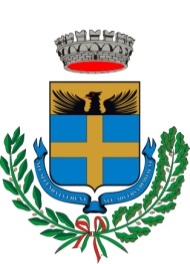                                       Provincia di Sassari                                  Servizio Socio Assistenziale, Cultura, Istruzione, Sport e Spettacolo                         servizisociali@comune.ploaghe.ss.it                       servizisociali@pec.comune.ploaghe.ss.it                     Al Comune di Ploaghe                                                                                                                             Ufficio Servizi Socialicomunediploaghe@pec.comune.ploaghe.ss.itOGGETTO: domanda per l’accesso ai contributi per l’abbattimento della retta per la frequenza in nidi e micro nidi pubblici o privati acquistati in convenzione dai Comuni (misura “Nidi gratis” ai sensi dell’art.4 c. 8 della L.R. 20/2019).Il/La sottoscritto/a:In qualità di: genitore           affidatario         tutore esercente la potestà genitoriale  del minore:CHIEDEDi poter beneficiare del “Bonus Nidi gratis gennaio-luglio 2022 ” di cui alla L.R. 20/2019 art. 4, comma 8, lettera a) e art. 7, comma 11 della L.R 30/2020. A tal fine, consapevole della decadenza dai benefici eventualmente conseguiti e delle sanzioni penali previste nel caso di dichiarazioni non veritiere, di formazione o uso di atti falsi (artt. 75 e 76 del D.P.R. 445/2000), ai sensi e per gli effetti di cui agli artt. 46 e 47 del DPR 28.12.2000, n. 445.DICHIARA	che il proprio nucleo familiare è composto da n. ______figli fiscalmente a carico di età compresa tra zero e tre anni, anche in adozione o affido; che il proprio ISEE in corso di validità, presentato all’INPS e calcolato ai sensi dell’articolo 7 del D.P.C.M. n. 159/2013 è pari ad € ____________________;  di aver presentato domanda Bonus nidi INPS (di cui all’art.1 comma 355 L. n.232/201);che le rette mensili versate e le quote asilo nido ricevute sono:Si autorizza: l’invio agli indirizzi sopra indicati di ogni comunicazione relativa al procedimento di assegnazione del contributo e di impegnarsi all’immediata comunicazione dei cambi di indirizzo; l’accredito del contributo sul proprio conto corrente bancario o postale o sulla propria carta prepagata con il seguente Codice IBAN (intestato al richiedente )DICHIARA INOLTRE   di comunicare qualsiasi variazione dovesse intervenire nella situazione certificata, entro trenta giorni dell'avvenuto cambiamento.   Luogo e data _____________________La/Il dichiarante _______________________      Si autorizza il trattamento dei dati personali presenti nella autocertificazione ai sensi del Decreto Legislativo 30 giugno 2003, n. 196 “Codice in materia di protezione dei dati personali” e del Regolamento n. 2016/679 del Parlamento europeo e del Consiglio (Regolamento GDPR).     Luogo e data ________________________ La/Il dichiarante _______________________    Allega alla presente istanza (obbligatorio pena esclusione):    • copia ISEE  corso di validità;     • documento copia documento di riconoscimento;    • Certificazione attestante la presentazione della domanda “Bonus Nidi Inps” da cui sia rilevabile l’effettiva    idoneità e l’ammontare del bonus;    • Fotocopia codice Iban suindicato.COGNOMENOMENOMELUOGO DI NASCITADATA DI NASCITADATA DI NASCITACODICE FISCALEINDIRIZZO N. CIVICOCOMUNECAPPROVTELEFONOCELL.EMAILCOGNOMENOMENOMELUOGO DI NASCITADATA DI NASCITADATA DI NASCITACODICE FISCALEINDIRIZZO N. CIVICOCOMUNE DI RESIDENZACAPPROVRegolarmente iscritto nell’anno 2022 nella struttura: micronido (denominazione) ______________________________ sito in Via ____________________________ asilo nido ____________________________________________ sito in Via ____________________________Regolarmente iscritto nell’anno 2022 nella struttura: micronido (denominazione) ______________________________ sito in Via ____________________________ asilo nido ____________________________________________ sito in Via ____________________________Regolarmente iscritto nell’anno 2022 nella struttura: micronido (denominazione) ______________________________ sito in Via ____________________________ asilo nido ____________________________________________ sito in Via ____________________________Regolarmente iscritto nell’anno 2022 nella struttura: micronido (denominazione) ______________________________ sito in Via ____________________________ asilo nido ____________________________________________ sito in Via ____________________________Regolarmente iscritto nell’anno 2022 nella struttura: micronido (denominazione) ______________________________ sito in Via ____________________________ asilo nido ____________________________________________ sito in Via ____________________________Regolarmente iscritto nell’anno 2022 nella struttura: micronido (denominazione) ______________________________ sito in Via ____________________________ asilo nido ____________________________________________ sito in Via ____________________________Regolarmente iscritto nell’anno 2022 nella struttura: micronido (denominazione) ______________________________ sito in Via ____________________________ asilo nido ____________________________________________ sito in Via ____________________________MESEIMPORTO RETTA NIDOIMPORTO RIMBORSATO DALL’INPS (Bonus nido Inps)Gennaio 2022Febbraio 2022Marzo 2022Aprile 2022Maggio 2022Giugno 2022Eventuale quota di iscrizione